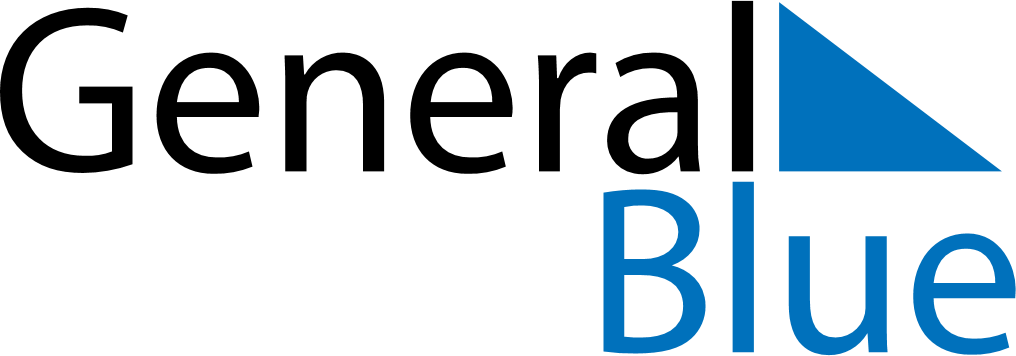 February 2018February 2018February 2018February 2018FranceFranceFranceSundayMondayTuesdayWednesdayThursdayFridayFridaySaturday12234567899101112131415161617181920212223232425262728